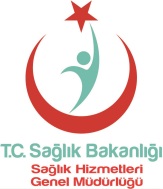 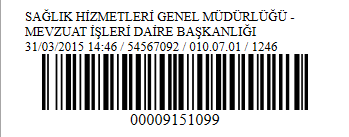 T.C.SAĞLIK BAKANLIĞISağlık Hizmetleri Genel MüdürlüğüSayı	: 54567092/  	     				Konu	: Endoskopi İşlemleri                                                    ………………….....  VALİLİĞİNE                                                               (İl Sağlık Müdürlüğü)Bakanlığımıza intikal eden görüş talepleri ile ilgili olarak; endoskopi, kolonoskopi ve rektoskopi (gastrointestinal endoskopik işlemler) işlemlerinin cerrahi müdahale birimi bulunmayan tıp merkezleri, muayenehane ve polikliniklerde yapılıp yapılamayacağı hakkında Bakanlığımıza bağlı eğitim ve araştırma hastaneleri ile tıp fakültelerinin ilgili anabilim dalı başkanlıklarından görüşlere ve Tıpta Uzmanlık Kurulu’nun 407 sayılı kararına göre gastrointestinal endoskopik işlemlerin kamu ve üniversiteye bağlı sağlık tesisleri ile muayenehane, poliklinik, tıp merkezi ve özel hastanelerde aşağıda belirtilen standartlara uygun olarak yapılması gerekmektedir.1- Gastrointestinal endoskopik işlemlerin yapılabileceği kuruluşlar; cerrahi müdahale birimi bulunmayan tıp merkezleri, muayenehaneler ve polikliniklerde anestezi uygulanmadan yapılabilir. Anestezi uygulanacak ise; cerrahi müdahale birimi bulunan tıp merkezlerinde ve özel hastanelerde yapılabilir.2- Gastrointestinal endoskopik işlemler aşağıda belirtilen kişiler tarafından yapılabilecektir:a) Gastrointestinal endoskopik işlemleri yapmaya gastroenteroloji, gastroenteroloji cerrahisi ve çocuk gastroenteroloji uzmanları yetkilidir.b) Yukarıda belirtilen uzmanlık dallarındaki uzmanların haricinde genel cerrahi, iç hastalıkları ve çocuk cerrahisi uzmanlarından işlem sonrası komplikasyonların tespit ve yönetimi konusunda yeterli bilgiye sahip olduklarını belirtir endoskopist sertifikası bulunanlar veya bu işlemi yapmaya dair uzmanlık eğitimi esnasında yeterli eğitim aldığını belgeleyenler endoskopist sertifika programı süreci tamamlanıncaya kadar gastrointestinal endoskopik işlemleri yapabilecektir.3- Gastrointestinal endoskopik işlemlerin yapılacağı işlem odalarının aşağıda belirtilen standartları taşıması gerekmektedir.a) İşlem odalarının büyüklüğü asgari 16 m² olmalıdır.b) Endoskopi odası içerisinde veya yakınında dezenfeksiyon odası olmalı, bu oda otomatik ve manuel dezenfeksiyon donanımının sığabileceği büyüklükte olmalıdır.c) İşlem odalarında lavabo bulunmalıdır. ç) Endoskopi ünitesinde hasta tuvaleti bulunmalıdır. d) Endoskopi işlemi sonrası hastaların dinlenebilmesi için bir alan bulunmalıdır.e) İşlem odalarının tüm yüzeyleri kolay temizlenebilir ve dezenfekte edilebilir nitelikte olmalıdır. f) İşlem odalarında havalandırma yüzde yüz taze hava girişi ile sağlanmalı, mikrop üremeyecek ve koku yayılmasını engelleyecek önlemler alınmalıdır.g) İşlem odaları karartma düzeneğine ve zemin yıkanmasına imkân verecek tesisat ve gider donanımına sahip olmalı, kolay temizlenebilir antibakteriyel malzeme ile kaplanmış olmalıdır.ğ) İşlem odasında bulunması gereken hasta takip donanımları, monitorizasyon cihazları, tansiyon aleti, steteskop ve pulse oksimetre, oksijen tüpü, insuflasyon düzeneği, acil müdahale seti ve ilaçları ile aspirasyon cihazı bulunmalıdır.4- Yukarıda sayılan sağlık kuruluşlarından fiziki standartları sağlayabilecek durumda olanların bu standartları sağlaması, mümkün olmayanlar ise mevcut durumları ile gastrointestinal endoskopik işlemleri yapabileceklerdir.İş bu yazımızın, ilinizde bulunan kamu ve üniversiteye bağlı sağlık tesisleri ile muayenehane, poliklinik, tıp merkezi ve özel hastanelere Müdürlüğünüzce tebliğ edilmesi hususunda;Bilgilerinizi ve gereğini rica ederim.       Prof. Dr. Doğan ÜNAL                  Bakan a.            Genel Müdür V.DAĞITIM:81 İl Valiliğine (İl Sağlık Müdürlüğü)